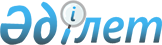 О внесении изменений и дополнений в решение Алматинского областного маслихата от 13 декабря 2018 года № 38-211 "Об областном бюджете Алматинской области на 2019-2021 годы"Решение маслихата Алматинской области от 17 мая 2019 года № 47-237. Зарегистрировано Департаментом юстиции Алматинской области 23 мая 2019 года № 5140
      В соответствии с пунктом 4 статьи 106 Бюджетного кодекса Республики Казахстан от 4 декабря 2008 года, с подпунктом 1) пункта 1 статьи 6 Закона Республики Казахстан от 23 января 2001 года "О местном государственном управлении и самоуправлении в Республике Казахстан", Алматинский областной маслихат РЕШИЛ:
      1. Внести в решение Алматинского областного маслихата "Об областном бюджете Алматинской области на 2019-2021 годы" от 13 декабря 2018 года № 38-211 (зарегистрирован в Реестре государственной регистрации нормативных правовых актов № 4975, опубликован 3 января 2019 года в Эталонном контрольном банке нормативных правовых актов Республики Казахстан) следующие изменения и дополнения:
      пункт 1 указанного решения изложить в следующей редакции:
      "1. Утвердить областной бюджет на 2019-2021 годы согласно приложениям 1, 2 и 3 к настоящему решению соответственно, в том числе на 2019 год в следующих объемах:
      1) доходы 418 652 447 тысяч тенге, в том числе по:
      налоговым поступлениям 32 506 790 тысяч тенге;
      неналоговым поступлениям 1 659 666 тысяч тенге;
      поступлениям от продажи основного капитала 12 000 тысяч тенге;
      поступлениям трансфертов 384 473 991 тысяча тенге;
      2) затраты 415 521 036 тысяч тенге;
      3) чистое бюджетное кредитование 5 669 812 тысяч тенге, в том числе: 
      бюджетные кредиты 10 574 842 тысячи тенге;
      погашение бюджетных кредитов 4 905 030 тысяч тенге;
      4) сальдо по операциям с финансовыми активами 5 842 746 тысяч тенге, 
      в том числе:
      приобретение финансовых активов 5 842 746 тысяч тенге;
      5) дефицит (профицит) бюджета (-) 8 381 147 тысяч тенге;
      6) финансирование дефицита (использование профицита) бюджета 8 381 147 тысяч тенге.";
      пункт 2 указанного решения изложить в следующей редакции: 
      "2. Установить, что поступления по коду классификации доходов единой бюджетной классификации "Индивидуальный подоходный налог, удерживаемый у источника выплаты" зачисляются по Аксускому, Алакольскому, Коксускому районам и городам Капшагай и Талдыкорган в размере 100%, Карасайскому району 50% в районный и городской бюджет, по другим районам и городам в размере 100% зачисляются в областной бюджет."; 
      пункт 3 указанного решения изложить в следующей редакции: 
      "3. Установить, что поступления по коду классификации доходов единой бюджетной классификации "Социальный налог" зачисляются Аксускому, Алакольскому, Коксускому районам в размере 100%, Енбекшиказахскому району и городу Талдыкорган 60%, Жамбылскому району 70%, Талгарскому, Карасайскому районам и городу Капшагай 50% в районный и городской бюджет по другим районам и городам в размере 100% зачисляются в областной бюджет.";
      в пункте 5:
      цифры "103 542 506" заменить на цифры "110 092 506";
      в пункте 8:
      цифры "48 688 193" заменить на цифры "85 290 061";
      цифры "4 071 581" заменить на цифры "4 257 158";
      цифры "2 724 303" заменить на цифры "14 144 152";
      цифры "1 282 201" заменить на цифры "1 247 681";
      цифры "124 071" заменить на цифры "167 109";
      строку "повышение заработной платы отдельных категорий гражданских служащих, работников организаций, содержащихся за счет средств государственного бюджета, работников казенных предприятий в связи с изменением размера минимальной заработной платы 6 259 433 тысячи тенге;" изложить в следующей редакции:
      "повышение заработной платы отдельных категорий гражданских служащих, работников организаций, содержащихся за счет средств государственного бюджета, работников казенных предприятий 21 638 373 тысячи тенге;";
      цифры "3 732 263" заменить на цифры "5 525 820";
      после строки: "компенсацию потерь в связи со снижением налоговой нагрузки низкооплачиваемых работников для повышения размера их заработной платы 2 122 896 тысяч тенге." дополнить следующими строками:
      "повышение заработной платы отдельных категорий административных государственных служащих 833 724 тысячи тенге;
      приобретение жилья коммунального жилищного фонда для малообеспеченных многодетных семей 3 363 790 тысяч тенге;
      реализацию мероприятий по социальной и инженерной инфраструктуре в сельских населенных пунктах в рамках проекта "Ауыл – Ел бесігі" 3 016 255 тысяч тенге;
      изъятие земельных участков для государственных нужд 532 658 тысяч тенге;
      предоставление государственных грантов молодым предпринимателям для реализации новых бизнес-идей в рамках Государственной программы поддержки и развития бизнеса "Дорожная карта бизнеса-2020" 69 000 тысяч тенге;";
      в пункте 9:
      цифры "29 578 025" заменить на цифры "32 753 773";
      цифры "4 406 125" заменить на цифры "4 340 224";
      цифры "4 615 343" заменить на цифры "4 291 943";
      после строки: "формирование уставного капитала уполномоченной организации для строительства, проектирования жилья и инженерно-коммуникационной инфраструктуры 1 722 829 тысяч тенге;" дополнить следующей строкой:
      "строительство жилья для малообеспеченных многодетных семей 2 236 210 тысяч тенге;";
      цифры "4 745 062" заменить на цифры "5 100 727";
      цифры "5 984 210" заменить на цифры "6 284 210";
      цифры "252 200" заменить на цифры "925 374";
      в пункте 11-1:
      цифры "2 805 006" заменить на цифры "3 665 575";
      пункт 12 указанного решения изложить в следующей редакции:
      "12. Учесть, что в областном бюджете на 2019 год предусмотрены целевые текущие трансферты районным (городов областного значения) бюджетам, в том числе на:
      увеличение оплаты труда учителей и педагогов-психологов организаций начального, основного и общего среднего образования;
      апробирование подушевого финансирования организаций среднего образования;
      реализацию государственного образовательного заказа в дошкольных организациях образования;
      текущие расходы школ;
      предоставление социальной помощи гражданам на частичную оплату первоначального взноса по программе "7-20-25";
      оплату услуг индивидуальных помощников;
      реализацию мер по оказанию социальной поддержки специалистов;
      проведение противоэпизоотических мероприятий;
      возмещение стоимости (до 50 %) сельскохозяйственных животных (крупного и мелкого рогатого скота), больных бруцеллезом, направляемых на санитарный убой;
      развитие рынка труда;
      обеспечение прав и улучшению качества жизни инвалидов в Республике Казахстан; 
      обеспечение продуктивной занятости и развитие массового предпринимательства;
      выплату государственной адресной социальной помощи;
      внедрение консультантов по социальной работе и ассистентов в центрах занятости населения;
      субсидирование затрат работодателя на создание специальных рабочих мест для трудоустройства инвалидов;
      введение стандартов оказания специальных социальных услуг;
      изготовление технических паспортов по ирригационным системам;
      мероприятия по предупреждению и ликвидации чрезвычайных ситуаций масштаба района (города областного значения);
      повышение заработной платы отдельных категорий гражданских служащих, работников организаций, содержащихся за счет средств государственного бюджета, работников казенных предприятий;
      повышение заработной платы отдельных категорий административных государственных служащих;
      приобретение жилья коммунального жилищного фонда для малообеспеченных многодетных семей;
      реализацию мероприятий по социальной и инженерной инфраструктуре в сельских населенных пунктах в рамках проекта "Ауыл – Ел бесігі";
      изъятие земельных участков для государственных нужд.
      Распределение указанных трансфертов районным (городов областного значения) бюджетам определяются на основании постановления акимата Алматинской области.";
      в пункте 13:
      после строки: "развитие теплоэнергетической системы;" дополнить следующими строками:
      "развитие социальной и инженерной инфраструктуры в сельских населенных пунктах в рамках проекта "Ауыл-Ел бесігі";
      развитие транспортной инфраструктуры;
      реализацию бюджетных инвестиционных проектов в моногородах;
      развитие инженерной инфраструктуры в рамках Программы развития регионов до 2020 года;";
      пункт 14 указанного решения изложить в следующей редакции:
      "14. Учесть, что в областном бюджете на 2019 год предусмотрены кредиты районным (городов областного значения) бюджетам, в том числе на:
      реализацию мер социальной поддержки специалистов;
      проектирование и (или) строительство жилья.
      Распределение указанных кредитов районным (городов областного значения) бюджетам определяются на основании постановления акимата Алматинской области.";
      в пункте 15:
      цифры "969 564" заменить на цифры "906 766";
      в пункте 16:
      цифры "17 510 428" заменить на цифры "20 530 098".
      2. Приложение 1 к указанному решению изложить в новой редакции согласно приложению к настоящему решению.
      3. Контроль за исполнением настоящего решения возложить на постоянную комиссию областного маслихата "По вопросам бюджета, тарифной политики и обеспечения соблюдения законности".
      4. Настоящее решение вводится в действие с 1 января 2019 года. Областной бюджет Алматинской области на 2019 год
					© 2012. РГП на ПХВ «Институт законодательства и правовой информации Республики Казахстан» Министерства юстиции Республики Казахстан
				
      Председатель сессии

      Алматинского областного

      маслихата

У. Юнусов

      Секретарь Алматинского

      областного маслихата

С. Дюсембинов
Приложение к решению Алматинского областного маслихата от 17 мая 2019 года № 47-237 "О внесении изменений и дополнений в решение Алматинского областного маслихата от 13 декабря 2018 года № 38-211 "Об областном бюджете Алматинской области на 2019-2021 годы"Приложение 1 к решению Алматинского областного маслихата от 13 декабря 2018 года № 38-211 "Об областном бюджете Алматинской области на 2019-2021 годы"
Категория 
Категория 
Категория 
Категория 
Сумма, тысяч тенге
Класс
Класс
Класс
Сумма, тысяч тенге
Подкласс
Подкласс
Сумма, тысяч тенге
Наименование
Сумма, тысяч тенге
I. Доходы
418 652 447
1
Налоговые поступления
32 506 790
01
Подоходный налог
16 178 818
2
Индивидуальный подоходный налог
16 178 818
03
Социальный налог
14 544 233
1
Социальный налог
14 544 233
05
Внутренние налоги на товары, работы и услуги
1 783 739
3
Поступления за использование природных и других ресурсов
1 631 769
4
Сборы за ведение предпринимательской и профессиональной деятельности
151 970
2
Неналоговые поступления
1 659 666
01
Доходы от государственной собственности
127 180
5
Доходы от аренды имущества, находящегося в государственной собственности
93 319
7
Вознаграждения по кредитам, выданным из государственного бюджета
33 861
04
Штрафы, пени, санкции, взыскания, налагаемые государственными учреждениями, финансируемыми из государственного бюджета, а также содержащимися и финансируемыми из бюджета (сметы расходов) Национального Банка Республики Казахстан
1 363 396
1
Штрафы, пени, санкции, взыскания, налагаемые государственными учреждениями, финансируемыми из государственного бюджета, а также содержащимися и финансируемыми из бюджета (сметы расходов) Национального Банка Республики Казахстан, за исключением поступлений от предприятий нефтяного сектора
1 363 396
06
Прочие неналоговые поступления
169 090
1
Прочие неналоговые поступления
169 090
3
Поступления от продажи основного капитала
12 000
01
Продажа государственного имущества, закрепленного за государственными учреждениями
12 000
1
Продажа государственного имущества, закрепленного за государственными учреждениями
12 000
4
Поступления трансфертов
384 473 991
01
Трансферты из нижестоящих органов государственного управления 
112 707 059
2
Трансферты из районных (городских) бюджетов
112 707 059
02
Трансферты из вышестоящих органов государственного управления
271 766 932
1
Трансферты из республиканского бюджета
271 766 932
Функциональная группа
Функциональная группа
Функциональная группа
Функциональная группа
Функциональная группа
 

Сумма, 

тысяч тенге
Функциональная подгруппа
Функциональная подгруппа
Функциональная подгруппа
Функциональная подгруппа
 

Сумма, 

тысяч тенге
Администратор бюджетных программ
Администратор бюджетных программ
Администратор бюджетных программ
 

Сумма, 

тысяч тенге
Программа
Программа
 

Сумма, 

тысяч тенге
Наименование
 

Сумма, 

тысяч тенге
II. Затраты
415 521 036
01
Государственные услуги общего характера
5 005 401
1
Представительные, исполнительные и другие органы, выполняющие общие функции государственного управления
3 824 074
110
Аппарат маслихата области
80 715
001
Услуги по обеспечению деятельности маслихата области
80 540
003
Капитальные расходы государственного органа
175
120
Аппарат акима области
3 445 831
001
Услуги по обеспечению деятельности акима области
2 453 729
004
Капитальные расходы государственного органа 
218 866
007
Капитальные расходы подведомственных государственных учреждений и организаций
516 287
009
Обеспечение и проведение выборов акимов городов районного значения, сел, поселков, сельских округов
35 413
013
Обеспечение деятельности Ассамблеи народа Казахстана области
221 536
282
Ревизионная комиссия области
297 528
001
Услуги по обеспечению деятельности ревизионной комиссии области 
258 133
003
Капитальные расходы государственного органа
39 395
2
Финансовая деятельность
242 925
257
Управление финансов области
202 609
001
Услуги по реализации государственной политики в области исполнения местного бюджета и управления коммунальной собственностью
149 409
009
Приватизация, управление коммунальным имуществом, постприватизационная деятельность и регулирование споров, связанных с этим
51 200
013
Капитальные расходы государственного органа 
2 000
718
Управление государственных закупок области
40 316
001
Услуги по реализации государственной политики в области государственных закупок на местном уровне
40 316
5
Планирование и статистическая деятельность
644 571
258
Управление экономики и бюджетного планирования области 
644 571
001
Услуги по реализации государственной политики в области формирования и развития экономической политики, системы государственного планирования 
267 648
005
Капитальные расходы государственного органа 
11 198
113
Целевые текущие трансферты из местных бюджетов
365 725
9
Прочие государственные услуги общего характера
293 831
269
Управление по делам религий области
293 831
001
Услуги по реализации государственной политики в сфере религиозной деятельности на местном уровне
63 551
003
Капитальные расходы государственного органа 
1 068
005
Изучение и анализ религиозной ситуации в регионе
229 212
02
Оборона
1 312 446
1
Военные нужды
173 612
120
Аппарат акима области
173 612
010
Мероприятия в рамках исполнения всеобщей воинской обязанности
29 197
011
Подготовка территориальной обороны и территориальная оборона областного масштаба
144 415
2
Организация работы по чрезвычайным ситуациям
1 138 834
287
Территориальный орган, уполномоченных органов в области чрезвычайных ситуаций природного и техногенного характера, гражданской обороны, финансируемый из областного бюджета
1 138 834
002
Капитальные расходы территориального органа и подведомственных государственных учреждений
642 915
004
Предупреждение и ликвидация чрезвычайных ситуаций областного масштаба
95 919
113
Целевые текущие трансферты из местных бюджетов
400 000
03
Общественный порядок, безопасность, правовая, судебная, уголовно-исполнительная деятельность
15 501 775
1
Правоохранительная деятельность
15 501 775
252
Исполнительный орган внутренних дел, финансируемый из областного бюджета
14 762 099
001
Услуги по реализации государственной политики в области обеспечения охраны общественного порядка и безопасности на территории области
10 124 538
003
Поощрение граждан, участвующих в охране общественного порядка
5 000
006
Капитальные расходы государственного органа
4 607 616
024
Проведение учений по действиям при угрозе и возникновении кризисной ситуации 
24 945
271
Управление строительства области
739 676
003
Развитие объектов органов внутренних дел 
739 676
04
Образование
82 242 433
2
Начальное, основное среднее и общее среднее образование
33 784 993
261
Управление образования области
20 311 048
003
Общеобразовательное обучение по специальным образовательным учебным программам
1 533 600
006
Общеобразовательное обучение одаренных детей в специализированных организациях образования
2 206 650
053
Целевые текущие трансферты бюджетам районов (городов областного значения) на апробирование подушевого финансирования организаций среднего образования
339 331
055
Дополнительное образование для детей
7 983
078
Целевые текущие трансферты районным (городов областного значения) бюджетам на увеличение оплаты труда учителей и педагогов-психологов организаций начального, основного и общего среднего образования
16 223 484
271
Управление строительства области
10 288 173
079
Целевые трансферты на развитие районным (городов областного значения) бюджетам на строительство и реконструкцию объектов начального, основного среднего и общего среднего образования
5 942 831
086
Строительство и реконструкция объектов начального, основного среднего и общего среднего образования
4 345 342
285
Управление физической культуры и спорта области
3 185 772
006
Дополнительное образование для детей и юношества по спорту
2 439 460
007
Общеобразовательное обучение одаренных в спорте детей в специализированных организациях образования
746 312
4
Техническое и профессиональное, послесреднее образование
10 799 876
253
Управление здравоохранения области
473 247
043
Подготовка специалистов в организациях технического и профессионального, послесреднего образования
473 247
261
Управление образования области
10 326 629
024
Подготовка специалистов в организациях технического и профессионального образования
10 326 629
5
Переподготовка и повышения квалификации специалистов
1 917 205
120
Аппарат акима области
2 680
019
Обучение участников избирательного процесса
2 680
253
Управление здравоохранения области
211 540
003
Повышение квалификации и переподготовка кадров
211 540
261
Управление образования области
1 702 985
052
Повышение квалификации, подготовка и переподготовка кадров в рамках Государственной программы развития продуктивной занятости и массового предпринимательства на 2017 – 2021 годы "Еңбек"
1 702 985
6
Высшее и послевузовское образования
174 081
261
Управление образования области
174 081
057
Подготовка специалистов с высшим, послевузовским образованием и оказание социальной поддержки обучающимся
174 081
9
Прочие услуги в области образования
35 566 278
120
Аппарат акима области
42 500
068
Обеспечение повышения компьютерной грамотности населения
42 500
261
Управление образования области
35 523 778
001
Услуги по реализации государственной политики на местном уровне в области образования 
113 523
004
Информатизация системы образования в областных государственных учреждениях образования 
81 956
005
Приобретение и доставка учебников, учебно-методических комплексов для областных государственных учреждений образования
88 956
007
Проведение школьных олимпиад, внешкольных мероприятий и конкурсов областного масштаба
206 987
011
Обследование психического здоровья детей и подростков и оказание психолого-медико-педагогической консультативной помощи населению
239 558
012
Реабилитация и социальная адаптация детей и подростков с проблемами в развитии
495 709
019
Присуждение грантов областным государственным учреждениям образования за высокие показатели работы
22 627
029
Методическая работа
279 364
067
Капитальные расходы подведомственных государственных учреждений и организаций
1 473 773
113
Целевые текущие трансферты из местных бюджетов
32 521 325
05
Здравоохранение
17 462 592
2
Охрана здоровья населения
8 003 546
253
Управление здравоохранения области
762 983
006
Услуги по охране материнства и детства
274 689
007
Пропаганда здорового образа жизни
138 835
041
Дополнительное обеспечение гарантированного объема бесплатной медицинской помощи по решению местных представительных органов областей
348 996
042
Проведение медицинской организацией мероприятий, снижающих половое влечение, осуществляемые на основании решения суда
463
271
Управление строительства области
7 240 563
026
Сейсмоусиление объектов здравоохранения 
574 347
038
Строительство и реконструкция объектов здравоохранения 
6 666 216
3
Специализированная медицинская помощь
3 823 673
253
Управление здравоохранения области
3 823 673
027
Централизованный закуп и хранение вакцин и других медицинских иммунобиологических препаратов для проведения иммунопрофилактики населения
3 823 673
4
Поликлиники
376 942
253
Управление здравоохранения области
376 942
039
Оказание амбулаторно-поликлинических услуг и медицинских услуг субъектами сельского здравоохранения, за исключением оказываемой за счет средств республиканского бюджета, и оказание услуг Call-центрами
376 942
5
Другие виды медицинской помощи
47 700
253
Управление здравоохранения области
47 700
029
Областные базы спецмедснабжения
47 700
9
Прочие услуги в области здравоохранения
5 210 731
253
Управление здравоохранения области
5 210 731
001
Услуги по реализации государственной политики на местном уровне в области здравоохранения
102 515
008
Реализация мероприятий по профилактике и борьбе со СПИД в Республике Казахстан
188 361
016
Обеспечение граждан бесплатным или льготным проездом за пределы населенного пункта на лечение
9 630
018
Информационно-аналитические услуги в области здравоохранения
576 642
030
Капитальные расходы государственных органов здравоохранения 
5 161
033
Капитальные расходы медицинских организаций здравоохранения
4 328 422
06
Социальная помощь и социальное обеспечение
26 255 837
1
Социальное обеспечение
17 649 453
256
Управление координации занятости и социальных программ области
16 974 913
002
Предоставление специальных социальных услуг для престарелых и инвалидов в медико-социальных учреждениях (организациях) общего типа, в центрах оказания специальных социальных услуг, в центрах социального обслуживания
724 476
013
Предоставление специальных социальных услуг для инвалидов с психоневрологическими заболеваниями, в психоневрологических медико-социальных учреждениях (организациях), в центрах оказания специальных социальных услуг, в центрах социального обслуживания
1 775 245
014
Предоставление специальных социальных услуг для престарелых, инвалидов, в том числе детей-инвалидов, в реабилитационных центрах
284 691
015
Предоставление специальных социальных услуг для детей-инвалидов с психоневрологическими патологиями в детских психоневрологических медико-социальных учреждениях (организациях), в центрах оказания специальных социальных услуг, в центрах социального обслуживания
516 763
049
Целевые текущие трансферты бюджетам районов (городов областного значения) на выплату государственной адресной социальной помощи 
13 522 932
056
Целевые текущие трансферты районным (городов областного значения) бюджетам на внедрение консультантов по социальной работе и ассистентов в Центрах занятости населения
150 806
261
Управление образования области
654 540
015
Социальное обеспечение сирот, детей, оставшихся без попечения родителей
561 924
037
Социальная реабилитация
92 616
271
Управление строительства области
20 000
039
Строительство и реконструкция объектов социального обеспечения
20 000
2
Социальная помощь
1 138 239
256
Управление координации занятости и социальных программ области
1 138 239
003
Социальная поддержка инвалидов
1 127 199
055
Целевые текущие трансферты районным (городов областного значения) бюджетам на субсидирование затрат работодателя на создание специальных рабочих мест для трудоустройства инвалидов
11 040
9
Прочие услуги в области социальной помощи и социального обеспечения
7 468 145
256
Управление координации занятости и социальных программ области
7 367 268
001
Услуги по реализации государственной политики на местном уровне в области обеспечения занятости и реализации социальных программ для населения
110 624
007
Капитальные расходы государственного органа 
2 505
017
Целевые текущие трансферты районным (городов областного значения) бюджетам на введение стандартов оказания специальных социальных услуг
6 672
018
Размещение государственного социального заказа в неправительственных организациях
149 565
019
Реализация текущих мероприятий, направленных на развитие рынка труда в рамках Государственной программы развития продуктивной занятости и массового предпринимательства на 2017 – 2021 годы "Еңбек"
5 569
037
Целевые текущие трансферты районным (городов областного значения) бюджетам на реализацию мероприятий, направленных на развитие рынка труда в рамках Государственной программы развития продуктивной занятости и массового предпринимательства на 2017 – 2021 годы "Еңбек"
3 807 546
044
Реализация миграционных мероприятий на местном уровне
6 189
045
Целевые текущие трансферты районным (городов областного значения) бюджетам на обеспечение прав и улучшение качества жизни инвалидов в Республике Казахстан
483 368
046
Обеспечение прав и улучшение качества жизни инвалидов в Республике Казахстан
17 480
053
Услуги по замене и настройке речевых процессоров к кохлеарным имплантам
68 880
067
Капитальные расходы подведомственных государственных учреждений и организаций
66 662
113
Целевые текущие трансферты из местных бюджетов
2 642 208
263
Управление внутренней политики области
28 113
077
Обеспечение прав и улучшение качества жизни инвалидов в Республике Казахстан
28 113
270
Управление по инспекции труда области
72 764
001
Услуги по реализации государственной политики в области регулирования трудовых отношений на местном уровне
72 764
07
Жилищно-коммунальное хозяйство
35 309 449
1
Жилищное хозяйство
23 585 223
251
Управление земельных отношений области
532 658
011
Целевые текущие трансферты бюджетам районов (городов областного значения) на изъятие земельных участков для государственных нужд
532 658
271
Управление строительства области
23 039 440
014
Целевые трансферты на развитие районным (городов областного значения) бюджетам на проектирование и (или) строительство, реконструкцию жилья коммунального жилищного фонда
8 925 854
027
Целевые трансферты на развитие районным (городов областного значения) бюджетам на проектирование, развитие и (или) обустройство инженерно-коммуникационной инфраструктуры
9 955 036
140
Целевые текущие трансферты районным (городов областного значения) бюджетам на приобретение жилья коммунального жилищного фонда для малообеспеченных многодетных семей
4 158 550
279
Управление энергетики и жилищно-коммунального хозяйства области
13 125
026
Проведение энергетического аудита многоквартирных жилых домов 
13 125
2
Коммунальное хозяйство
11 724 226
271
Управление строительства области
472 900
030
Развитие коммунального хозяйства
472 900
279
Управление энергетики и жилищно-коммунального хозяйства области
11 251 326
001
Услуги по реализации государственной политики на местном уровне в области энергетики и жилищно-коммунального хозяйства
197 393
004
Газификация населенных пунктов
732 392
005
Капитальные расходы государственного органа 
8 530
010
Целевые трансферты на развитие районным (городов областного значения) бюджетам на развитие системы водоснабжения и водоотведения
4 157 357
030
Целевые трансферты на развитие районным (городов областного значения) бюджетам на развитие системы водоснабжения и водоотведения в сельских населенных пунктах
6 097 319
032
Субсидирование стоимости услуг по подаче питьевой воды из особо важных групповых и локальных систем водоснабжения, являющихся безальтернативными источниками питьевого водоснабжения
25 195
067
Капитальные расходы подведомственных государственных учреждений и организаций
33 140
08
Культура, спорт, туризм и информационное пространство
16 318 657
1
Деятельность в области культуры
2 153 166
271
Управление строительства области
242 138
016
Развитие объектов культуры
242 138
273
Управление культуры, архивов и документации области
1 911 028
005
Поддержка культурно-досуговой работы
615 271
007
Обеспечение сохранности историко-культурного наследия и доступа к ним
557 715
008
Поддержка театрального и музыкального искусства
738 042
2
Спорт
9 556 260
271
Управление строительства области
3 004 113
017
Развитие объектов спорта 
3 004 113
285
Управление физической культуры и спорта области
6 552 147
001
Услуги по реализации государственной политики на местном уровне в сфере физической культуры и спорта
59 755
002
Проведение спортивных соревнований на областном уровне
181 556
003
Подготовка и участие членов областных сборных команд по различным видам спорта на республиканских и международных спортивных соревнованиях
6 163 417
005
Капитальные расходы государственного органа
3 884
032
Капитальные расходы подведомственных государственных учреждений и организаций
143 535
3
Информационное пространство
2 961 701
263
Управление внутренней политики области
1 808 467
007
Услуги по проведению государственной информационной политики 
1 808 467
264
Управление по развитию языков области
252 035
001
Услуги по реализации государственной политики на местном уровне в области развития языков
56 298
002
Развитие государственного языка и других языков народа Казахстана
141 955
003
Капитальные расходы государственного органа 
2 664
032
Капитальные расходы подведомственных государственных учреждений и организаций
51 118
273
Управление культуры, архивов и документации области
421 628
009
Обеспечение функционирования областных библиотек
92 870
010
Обеспечение сохранности архивного фонда
328 758
743
Управление цифровых технологий области
479 571
001
Услуги по реализации государственной политики на местном уровне в области информатизации, оказания государственных услуг и проектного управления области
147 008
003
Капитальные расходы государственного органа
332 563
4
Туризм
527 292
284
Управление туризма области
527 292
001
Услуги по реализации государственной политики на местном уровне в сфере туризма
42 624
004
Регулирование туристической деятельности
482 668
032
Капитальные расходы подведомственных государственных учреждений и организаций
2 000
9
Прочие услуги по организации культуры, спорта, туризма и информационного пространства
1 120 238
263
Управление внутренней политики области
390 124
001
Услуги по реализации государственной внутренней политики на местном уровне 
280 624
032
Капитальные расходы подведомственных государственных учреждений и организаций
109 500
273
Управление культуры, архивов и документации области
177 192
001
Услуги по реализации государственной политики на местном уровне в области культуры и управления архивным делом
62 270
032
Капитальные расходы подведомственных государственных учреждений и организаций
114 922
283
Управление по вопросам молодежной политики области
552 922
001
Услуги по реализации молодежной политики на местном уровне
39 277
005
Реализация мероприятий в сфере молодежной политики
513 645
09
Топливно-энергетический комплекс и недропользование
13 275 291
1
Топливо и энергетика
5 875 046
279
Управление энергетики и жилищно-коммунального хозяйства области
5 875 046
011
Целевые трансферты на развитие районным (городов областного значения) бюджетам на развитие теплоэнергетической системы
1 924 333
050
Субсидирование затрат энергопроизводящих организаций на приобретение топлива для бесперебойного проведения отопительного сезона
3 605 553
081
Организация и проведение поисково-разведочных работ на подземные воды для хозяйственно-питьевого водоснабжения населенных пунктов
345 160
9
Прочие услуги в области топливно-энергетического комплекса и недропользования
7 400 245
279
Управление энергетики и жилищно-коммунального хозяйства области
7 400 245
071
Развитие газотранспортной системы
7 400 245
10
Сельское, водное, лесное, рыбное хозяйство, особо охраняемые природные территории, охрана окружающей среды и животного мира, земельные отношения
43 484 787
1
Сельское хозяйство
38 721 888
255
Управление сельского хозяйства области
33 697 779
001
Услуги по реализации государственной политики на местном уровне в сфере сельского хозяйства
156 059
002
Поддержка семеноводства 
1 400 000
003
Капитальные расходы государственных органов
5 882
014
Субсидирование стоимости услуг по доставке воды сельскохозяйственным товаропроизводителям
592 725
016
Обеспечение закладки и выращивания многолетних насаждений плодово-ягодных культур и винограда
140 000
019
Услуги по распространению и внедрению инновационного опыта
40 000
020
Субсидирование повышения урожайности и качества продукции растениеводства, удешевление стоимости горюче-смазочных материалов и других товарно-материальных ценностей, необходимых для проведения весенне-полевых и уборочных работ, путем субсидирования производства приоритетных культур
3 664 232
021
Содержание и ремонт государственных пунктов искусственного осеменения животных, заготовки животноводческой продукции и сырья, площадок по убою сельскохозяйственных животных, специальных хранилищ (могильников) пестицидов, ядохимикатов и тары из-под них
13 423
029
Мероприятия по борьбе с вредными организмами сельскохозяйственных культур
224 170
041
Удешевление сельхозтоваропроизводителям стоимости гербицидов, биоагентов (энтомофагов) и биопрепаратов, предназначенных для обработки сельскохозяйственных культур в целях защиты растений
550 000
045
Определение сортовых и посевных качеств семенного и посадочного материала
69 772
046
Государственный учет и регистрация тракторов, прицепов к ним, самоходных сельскохозяйственных, мелиоративных и дорожно-строительных машин и механизмов
8 196
047
Субсидирование стоимости удобрений (за исключением органических)
1 444 500
050
Возмещение части расходов, понесенных субъектом агропромышленного комплекса, при инвестиционных вложениях
8 166 550
053
Субсидирование развития племенного животноводства, повышение продуктивности и качества продукции животноводства
13 544 355
054
Субсидирование заготовительным организациям в сфере агропромышленного комплекса суммы налога на добавленную стоимость, уплаченного в бюджет, в пределах исчисленного налога на добавленную стоимость
9 258
055
Субсидирование процентной ставки по кредитным и лизинговым обязательствам в рамках направления по финансовому оздоровлению субъектов агропромышленного комплекса
9 212
056
Субсидирование ставок вознаграждения при кредитовании, а также лизинге на приобретение сельскохозяйственных животных, техники и технологического оборудования
3 004 675
057
Субсидирование затрат перерабатывающих предприятий на закуп сельскохозяйственной продукции для производства продуктов ее глубокой переработки в сфере животноводства
302 955
059
Субсидирование затрат ревизионных союзов сельскохозяйственных кооперативов на проведение внутреннего аудита сельскохозяйственных кооперативов
19 695
060
Частичное гарантирование по микрокредитам в рамках Государственной программы развития продуктивной занятости и массового предпринимательства на 2017 – 2021 годы "Еңбек"
100 000
061
Субсидирование операционных затрат микрофинансовых организаций в рамках Государственной программы развития продуктивной занятости и массового предпринимательства на 2017 – 2021 годы "Еңбек"
15 000
071
Обучение предпринимательству в рамках Государственной программы развития продуктивной занятости и массового предпринимательства на 2017 – 2021 годы "Еңбек"
121 292
113
Целевые текущие трансферты из местных бюджетов
95 828
271
Управление строительства области
1 780 959
020
Развитие объектов сельского хозяйства
1 780 959
719
Управление ветеринарии области
3 243 150
001
Услуги по реализации государственной политики на местном уровне в сфере ветеринарии 
53 661
003
Капитальные расходы государственного органа
353
028
Услуги по транспортировке ветеринарных препаратов до пункта временного хранения
18 621
030
Централизованный закуп ветеринарных препаратов по профилактике и диагностике энзоотических болезней животных, услуг по их профилактике и диагностике, организация их хранения и транспортировки (доставки) местным исполнительным органам районов (городов областного значения)
94 419
113
Целевые текущие трансферты из местных бюджетов
3 076 096
2
Водное хозяйство
1 339 618
254
Управление природных ресурсов и регулирования природопользования области
25 501
002
Установление водоохранных зон и полос водных объектов
25 501
255
Управление сельского хозяйства области
1 314 117
069
Восстановление особо аварийных водохозяйственных сооружений и гидромелиоративных систем
1 314 117
3
Лесное хозяйство
1 687 314
254
Управление природных ресурсов и регулирования природопользования области
1 687 314
005
Охрана, защита, воспроизводство лесов и лесоразведение
1 646 628
006
Охрана животного мира
40 686
4
Рыбное хозяйство
40 796
255
Управление сельского хозяйства области
40 796
034
Cубсидирование повышения продуктивности и качества товарного рыбоводства
40 796
5
Охрана окружающей среды
1 040 763
254
Управление природных ресурсов и регулирования природопользования области
1 001 616
001
Услуги по реализации государственной политики в сфере охраны окружающей среды на местном уровне
90 536
008
Мероприятия по охране окружающей среды
571 343
013
Капитальные расходы государственного органа 
4 314
022
Развитие объектов охраны окружающей среды
11 623
032
Капитальные расходы подведомственных государственных учреждений и организаций
323 800
279
Управление энергетики и жилищно-коммунального хозяйства области
39 147
027
Развитие объектов охраны окружающей среды
39 147
6
Земельные отношения
654 408
251
Управление земельных отношений области
579 821
001
Услуги по реализации государственной политики в области регулирования земельных отношений на территории области
61 322
003
Регулирование земельных отношений
515 999
010
Капитальные расходы государственного органа 
2 500
725
Управление по контролю за использованием и охраной земель области
74 587
001
Услуги по реализации государственной политики на местном уровне в сфере контроля за использованием и охраной земель
74 587
11
Промышленность, архитектурная, градостроительная и строительная деятельность
2 431 549
2
Архитектурная, градостроительная и строительная деятельность
2 431 549
271
Управление строительства области
877 395
001
Услуги по реализации государственной политики на местном уровне в области строительства
107 648
005
Капитальные расходы государственного органа 
4 800
114
Целевые трансферты на развитие из местных бюджетов
764 947
272
Управление архитектуры и градостроительства области
1 471 824
001
Услуги по реализации государственной политики в области архитектуры и градостроительства на местном уровне
501 578
002
Разработка комплексных схем градостроительного развития и генеральных планов населенных пунктов
966 600
004
Капитальные расходы государственного органа 
3 646
724
Управление государственного архитектурно-строительного контроля области
82 330
001
Услуги по реализации государственной политики на местном уровне в сфере государственного архитектурно-строительного контроля
79 205
003
Капитальные расходы государственного органа 
3 125
12
Транспорт и коммуникации
20 807 288
1
Автомобильный транспорт
20 530 098
268
Управление пассажирского транспорта и автомобильных дорог области
20 530 098
002
Развитие транспортной инфраструктуры
4 098 957
003
Обеспечение функционирования автомобильных дорог
4 483 370
007
Целевые трансферты на развитие районным (городов областного значения) бюджетам на развитие транспортной инфраструктуры
113 986
025
Капитальный и средний ремонт автомобильных дорог областного значения и улиц населенных пунктов
11 808 158
028
Реализация приоритетных проектов транспортной инфраструктуры
25 627
4
Воздушный транспорт
117 800
268
Управление пассажирского транспорта и автомобильных дорог области
117 800
004
Субсидирование регулярных внутренних авиаперевозок по решению местных исполнительных органов
107 800
051
Развитие инфраструктуры воздушного транспорта
10 000
9
Прочие услуги в сфере транспорта и коммуникаций
159 390
268
Управление пассажирского транспорта и автомобильных дорог области
159 390
001
Услуги по реализации государственной политики на местном уровне в области транспорта и коммуникаций 
71 451
005
Субсидирование пассажирских перевозок по социально значимым межрайонным (междугородним) сообщениям
85 000
011
Капитальные расходы государственного органа 
2 939
13
Прочие
40 746 569
3
Поддержка предпринимательской деятельности и защита конкуренции
4 199 823
266
Управление предпринимательства и индустриально-инновационного развития области
4 199 823
005
Поддержка частного предпринимательства в рамках Государственной программы поддержки и развития бизнеса "Дорожная карта бизнеса - 2020
72 000
008
Поддержка предпринимательской деятельности
200 000
010
Субсидирование процентной ставки по кредитам в рамках Государственной программы поддержки и развития бизнеса "Дорожная карта бизнеса - 2020
2 026 641
011
Частичное гарантирование кредитов малому и среднему бизнесу в рамках Государственной программы поддержки и развития бизнеса "Дорожная карта бизнеса - 2020
204 000
027
Частичное гарантирование по микрокредитам в рамках Государственной программы развития продуктивной занятости и массового предпринимательства на 2017 – 2021 годы "Еңбек"
40 000
028
Реализация текущих мероприятий в рамках Государственной программы поддержки и развития бизнеса "Дорожная карта бизнеса - 2020
36 000
051
Развитие индустриальной инфраструктуры в рамках Государственной программы поддержки и развития бизнеса "Дорожная карта бизнеса - 2020"
1 552 182
082
Предоставление государственных грантов молодым предпринимателям для реализации новых бизнес-идей в рамках Государственной программы поддержки и развития бизнеса "Дорожная карта бизнеса-2020"
69 000
9
Прочие
36 546 746
120
Аппарат акима области
479 233
008
Обеспечение деятельности государственного учреждения "Центр информационных технологий"
479 233
253
Управление здравоохранения области
1 595 945
058
Реализация мероприятий по социальной и инженерной инфраструктуре в сельских населенных пунктах в рамках проекта "Ауыл-Ел бесігі"
708 605
096
Выполнение государственных обязательств по проектам государственно-частного партнерства
887 340
256
Управление координации занятости и социальных программ области
69 304
096
 Выполнение государственных обязательств по проектам государственно-частного партнерства 
69 304
257
Управление финансов области
19 396 378
012
Резерв местного исполнительного органа области
301 028
059
Целевые текущие трансферты районным (городов областного значения) бюджетам на повышение заработной платы отдельных категорий гражданских служащих, работников организаций, содержащихся за счет средств государственного бюджета, работников казенных предприятий
18 461 703
065
Целевые текущие трансферты районным (городов областного значения) бюджетам на повышение заработной платы отдельных категорий административных государственных служащих
633 647
258
Управление экономики и бюджетного планирования области 
333 290
003
Разработка или корректировка, а также проведение необходимых экспертиз технико-экономических обоснований местных бюджетных инвестиционных проектов и конкурсных документаций проектов государственно-частного партнерства, концессионных проектов, консультативное сопровождение проектов государственно-частного партнерства и концессионных проектов
333 290
261
Управление образования области
625 262
076
Целевые текущие трансферты районным (городов областного значения) бюджетам на реализацию мероприятий по социальной и инженерной инфраструктуре в сельских населенных пунктах в рамках проекта "Ауыл-Ел бесігі"
405 214
096
Выполнение государственных обязательств по проектам государственно-частного партнерства 
220 048
266
Управление предпринимательства и индустриально-инновационного развития области
209 060
001
Услуги по реализации государственной политики на местном уровне в области развития предпринимательства и индустриально-инновационной деятельности
122 577
003
Капитальные расходы государственного органа
5 054
004
Реализация мероприятий в рамках государственной поддержки индустриально-инновационной деятельности
40 000
032
Капитальные расходы подведомственных государственных учреждений и организаций
41 429
268
Управление пассажирского транспорта и автомобильных дорог области
1 454 094
052
Целевые текущие трансферты районным (городов областного значения) бюджетам на реализацию мероприятий по социальной и инженерной инфраструктуре в сельских населенных пунктах в рамках проекта "Ауыл-Ел бесігі"
1 454 094
271
Управление строительства области
8 360 870
096
Выполнение государственных обязательств по проектам государственно-частного партнерства 
8 135 319
097
Развитие социальной и инженерной инфраструктуры в сельских населенных пунктах в рамках проекта "Ауыл-Ел бесігі"
225 551
279
Управление энергетики и жилищно-коммунального хозяйства области
3 284 224
035
Целевые трансферты на развитие бюджетам районов (городов областного значения) на развитие инженерной инфраструктуры в рамках Программы развития регионов до 2020 года
510 644
058
Целевые текущие трансферты районным (городов областного значения) бюджетам на реализацию мероприятий по социальной и инженерной инфраструктуре в сельских населенных пунктах в рамках проекта "Ауыл-Ел бесігі"
897 086
059
Целевые трансферты на развитие районным (городов областного значения) бюджетам на развитие социальной и инженерной инфраструктуры в сельских населенных пунктах в рамках проекта "Ауыл-Ел бесігі"
17 359
084
Целевые трансферты на развитие районным (городов областного значения) бюджетам на реализацию бюджетных инвестиционных проектов в моногородах
471 366
096
Выполнение государственных обязательств по проектам государственно-частного партнерства 
1 387 769
285
Управление физической культуры и спорта области
739 086
096
 Выполнение государственных обязательств по проектам государственно-частного партнерства 
739 086
14
Обслуживание долга
18 488
1
Обслуживание долга
18 488
257
Управление финансов области
18 488
004
Обслуживание долга местных исполнительных органов 
17 963
016
Обслуживание долга местных исполнительных органов по выплате вознаграждений и иных платежей по займам из республиканского бюджета
525
15
Трансферты
95 348 474
1
Трансферты
95 348 474
257
Управление финансов области
95 348 474
007
Субвенции
86 273 845
011
Возврат неиспользованных (недоиспользованных) целевых трансфертов
4 896
024
Целевые текущие трансферты из нижестоящего бюджета на компенсацию потерь вышестоящего бюджета в связи с изменением законодательства 
6 569 733
026
Целевые текущие трансферты из вышестоящего бюджета на компенсацию потерь нижестоящих бюджетов в связи с изменением законодательства
2 500 000
III. Чистое бюджетное кредитование
5 669 812
Бюджетные кредиты
10 574 842
07
Жилищно-коммунальное хозяйство
3 665 575
1
Жилищное хозяйство
3 665 575
271
Управление строительства области
3 665 575
009
Кредитование бюджетов районов (городов областного значения) на проектирование и (или) строительство жилья
3 665 575
10
Сельское, водное, лесное, рыбное хозяйство, особо охраняемые природные территории, охрана окружающей среды и животного мира, земельные отношения
6 690 774
1
Сельское хозяйство
6 690 774
255
Управление сельского хозяйства области
4 709 912
037
Предоставление бюджетных кредитов для содействия развитию предпринимательства в рамках Государственной программы развития продуктивной занятости и массового предпринимательства на 2017 – 2021 годы "Еңбек"
4 709 912
258
Управление экономики и бюджетного планирования области 
1 980 862
007
Бюджетные кредиты местным исполнительным органам для реализации мер социальной поддержки специалистов
1 980 862
13
Прочие
218 493
3
Поддержка предпринимательской деятельности и защита конкуренции
218 493
266
Управление предпринимательства и индустриально-инновационного развития области
218 493
069
Кредитование на содействие развитию предпринимательства в областных центрах и моногородах
218 493
Категория 
Категория 
Категория 
Категория 
Сумма, тысяч тенге
Класс
Класс
Класс
Сумма, тысяч тенге
Подкласс
Подкласс
Сумма, тысяч тенге
Наименование
Сумма, тысяч тенге
Погашение бюджетных кредитов
4 905 030
5
Погашение бюджетных кредитов
4 905 030
01
Погашение бюджетных кредитов
4 905 030
1
Погашение бюджетных кредитов, выданных из государственного бюджета
4 905 024
2
Возврат сумм бюджетных кредитов
6
Функциональная группа
Функциональная группа
Функциональная группа
Функциональная группа
Функциональная группа
 

Сумма, тысяч тенге
Функциональная подгруппа
Функциональная подгруппа
Функциональная подгруппа
Функциональная подгруппа
 

Сумма, тысяч тенге
Администратор бюджетных программ
Администратор бюджетных программ
Администратор бюджетных программ
 

Сумма, тысяч тенге
Программа
Программа
 

Сумма, тысяч тенге
Наименование
 

Сумма, тысяч тенге
IV. Сальдо по операциям с финансовыми активами
5 842 746
Приобретение финансовых активов
5 842 746
13
Прочие
5 842 746
9
Прочие
5 842 746
266
Управление предпринимательства и индустриально-инновационного развития области
3 619 917
065
Формирование или увеличение уставного капитала юридических лиц
3 619 917
271
Управление строительства области
1 722 829
065
Формирование или увеличение уставного капитала юридических лиц
1 722 829
279
Управление энергетики и коммунального хозяйства области
500 000
065
Формирование или увеличение уставного капитала юридических лиц
500 000
Категория 
Категория 
Категория 
Категория 
Категория 
Сумма 

(тыс.тенге)
Класс
Класс
Класс
Класс
Сумма 

(тыс.тенге)
Подкласс
Подкласс
Подкласс
Сумма 

(тыс.тенге)
Специфика
Специфика
Сумма 

(тыс.тенге)
Наименование
Сумма 

(тыс.тенге)
Поступления от продажи финансовых активов государства
0
Категория 
Категория 
Категория 
Категория 
Сумма, тысяч тенге
Класс
Класс
Класс
Сумма, тысяч тенге
Подкласс
Подкласс
Сумма, тысяч тенге
Наименование
Сумма, тысяч тенге
V. Дефицит (профицит) бюджета
- 8 381 147
VI. Финансирование дефицита (использование профицита) бюджета
8 381 147
7
Поступления займов
10 107 451
01
Внутренние государственные займы
10 107 451
1
Государственные эмиссионные ценные бумаги 
3 665 575
2
Договоры займа
6 441 876
8
Используемые остатки бюджетных средств
3 172 532
01
Остатки бюджетных средств
3 172 532
1
Свободные остатки бюджетных средств
3 172 532
Функциональная группа 
Функциональная группа 
Функциональная группа 
Функциональная группа 
Функциональная группа 
 

Сумма, тысяч тенге
Функциональная подгруппа
Функциональная подгруппа
Функциональная подгруппа
Функциональная подгруппа
 

Сумма, тысяч тенге
Администратор бюджетных программ
Администратор бюджетных программ
Администратор бюджетных программ
 

Сумма, тысяч тенге
Программа
Программа
 

Сумма, тысяч тенге
Наименование
 

Сумма, тысяч тенге
Погашение займов
4 898 836
16
Погашение займов
4 898 836
1
Погашение займов
4 898 836
257
Управление финансов области
4 898 836
008
Погашение долга местного исполнительного органа
3 530 306
015
Погашение долга местного исполнительного органа перед вышестоящим бюджетом
1 368 524
018
Возврат неиспользованных бюджетных кредитов, выданных из республиканского бюджета
6